12th April 2023To all members, you are summoned to attend the Repton Parish Council Meeting.  To be held on Monday 17th April 2023, in the meeting room at Repton Village Hall at 19:30. Caroline Crowder, Clerk to the Council and Responsible Finance OfficerREPTON PARISH COUNCIL MEETING AGENDATo receive apologies for absence To receive declarations of interest on items on the agendaTo grant any dispensations following declaration of interestsTo determine which items if any on the Agenda should be taken with the public excludedApproval of the Minutes of the meeting held on 13th March 2023Public Speaking - A few minutes will be made available.Planning MattersPlanning ApplicationsDMOT/2023/0254: Felling of 1no. Yew and 1no. Holly (Covered by South Derbyshire District Council Tree Preservation Order 31) at Bower Hill, 15 Well Lane, Repton, Derby, DE65 6EYDMOT/2023/0402: The felling and pruning of trees at 8 Brookside close, Repton, Derby ,DE65 6FGDMPA/2023/0367: Single storey rear extensions, alterations to fenestration and replacement of flat roof to front with a pitched/gable roof at 91 Main Street, Milton, Derby, DE65 6EFDMOT/2023/0403: The pruning of two Alder and one Sycamore tree covered by South Derbyshire District Council Tree Preservation Order no. 550 at 8 Brookside close, Repton, Derby ,DE65 6FGPlanning Decisions (all approved unless otherwise stated up to 12th April 2023)DMPA/2023/0194: The variation of condition no. 2 of permission ref. DMPA/2022/0274 (for erection of a two storey side and rear extension with associated works) in order to lower sill to create new door access at 3 Well Lane, Repton, Derby, DE65 6EYDMPA/2023/0193: Alterations to create new kitchen, dining and garden room within an existing integral garage, along with additional accommodation in the roofspace at 140 Main Street, Repton, Derby, DE65 6FBDMPA/2023/0076: Erection of single storey rear extension, hip to gable loft conversion with 3no. dormer windows and replacement of existing side infill extension and alterations at 58 Monsom Lane, Repton, Derby, DE65 6FXDMPA/2023/0044: Erection of a single and two storey rear extension and the installation of solar panels at 8 Brookside Close, Repton, Derby, DE65 6FGDMPA/2022/0191: The erection of extensions and solar panels to front roof slope at 21 Chestnut Way, Repton, Derby, DE65 6FQDMOT/2023/008: Felling of 2no. alder and 1no. hawthorn. Works to 2no. alder, 1no. sycamore and 1no. holly (unprotected trees in a conservation area) at 8 Brookside Close, Repton, Derby, DE65 6FG REFUSEDCounty, District and Parish Councillors ReportsChairman’s ReportClerk’s ReportApproval of Accounts for Financial Year 2022-23Playground InspectionsReports from Committee/Working GroupsElderly Provision (Councillor Sheldon)Environment and Heritage  (Councillor Brown)Rights of Way/Maintenance  (Councillor Dickson)Burial Ground and Allotments  (Councillor Steel)Recreation, Play Fields and Youth  (Councillors McArdle, Griffiths, Brown and Mason)Broomhills (Councillor Brown)Mitre Field (Councillor Mason)Flooding Committee  (Councillor Sheldon)Freeport (Councillor Fluck)Speed Watch (Councillor Kingman)Accessibility (Councillor Dickson)Letters to Land OwnersFinanceReceipts since last meetingPayments already made and for approvalBank balancesAsset RegisterCorrespondenceDate and time of next Parish Council meetingThe Press and Public are invited to attend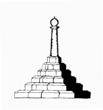 REPTON PARISH COUNCILRepton Village HallAskew GroveRepton DerbyshireDE65 6GRMobile: 07341 907137Email: clerk@repton-pc.gov.ukWeb: www.repton-pc.gov.uk 